7-сынып. Физика.Формулалар       №Физикалық шамаБелгіленуіӨлшем бірлігіФормуласы1Ұзындық lм2КөлемVм33АуданыSм24УақытtCt = S/V5 Жол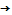 SмS= V*t6ЖылдамдақVм/сV= S/t7Орташа жылдамдықVортм/сVорт = l/t8Бір қалыпты түзу сызықты қоззғалыс теңдеуіхx=x0+ vt9Тығыздық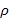 кг/м3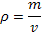 10Массаmкгm=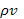 11Серпімділік күші. Гук заңыFсерHF=kx12Қатаңдық коэфициентіkH/mk=F/x13КүшFН=кг*м/с2FR=F1+F214Ауырлық күшFаНFа= mg15Еркін түсу үдеуіgH/кгg = Fа / m16Үйкеліс күшіFүйкНFүйк=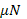 17ҚысымрПа=H/м2р=F/S; F=pS;S=F/p18Гидравликалық машинаF1/F2=S2/S119Сұйықтың табанына түсетін қысымp=pgh20ЖұмысАДж=H*mA=F*S21ҚуатNBт=Дж/сN=A/t22Потенциалдық энергия EnДж=Вт*сEn=mgh23Кинетикалық энергияEkДж=Вт*сEk=mv2/224Қатынас ыдысh1/h2=2/1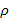 25Механикалық жұмысА = FS26Күш момментіM=F*d27Ядолық күштерFядНr10-12 -10-13cм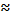 